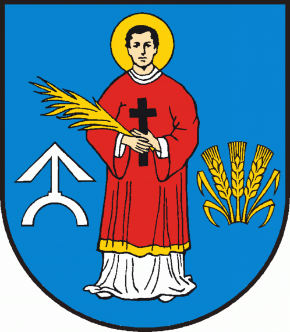  R A D A   G M I N Y  P A C Y N Awww.pacyna.mazowsze.pl   09-541  Pacyna, ul. Wyzwolenia  7, tel./fax  (024) 285-80-54,  285-80-64,   e-mail: gmina@pacyna.mazowsze.plOrA.0002.4.2021                                                                            Pacyna, 1 czerwca 2021r.O g ł o s z e n i e o terminie sesjiZawiadamiam, że w  dniu  14 czerwca 2021r.  (poniedziałek)  o godz. 9:00 (sala narad)  odbędzie się XXII sesja Rady Gminy Pacyna.Proponowana tematyka obrad:Otwarcie Sesji i stwierdzenie prawomocności obrad.2.  Przyjęcie porządku obrad.3.  Przyjęcie protokołów z XX i XXI Sesji Rady Gminy.4.  Interpelacje i zapytania radnych.5. Podjęcie uchwały w sprawie wyrażenia zgody na wynajem lokalu użytkowego w trybie 
     bezprzetargowym.6.  Debata nad Raportem o stanie Gminy Pacyna za 2020 r.7.  Podjęcie uchwały w sprawie udzielenia wotum zaufania dla Wójta Gminy Pacyna za 2020r.8.  Podjęcie uchwały w sprawie zatwierdzenia sprawozdania finansowego za 2020r.9.  Podjęcie uchwały w sprawie udzielenia Wójtowi Gminy Pacyna absolutorium z tytułu      wykonania budżetu za 2020r.     a) odczytanie uchwały nr 3.e./292/2021 składu orzekającego Regionalnej Izby
          Obrachunkowej w Warszawie z dnia 28.04.2021r. w sprawie wydania opinii o
          przedłożonym przez Wójta Gminy Pacyna sprawozdaniu z wykonania budżetu za  2020r,     b)  przedstawienie wniosku Komisji Rewizyjnej w sprawie udzielenia  Wójtowi Gminy Pacyna          absolutorium z tytułu wykonania budżetu za 2020r,     c)  odczytanie uchwały składu orzekającego Regionalnej Izby Obrachunkowej w Warszawie          w sprawie wydania opinii o przedłożonym przez Komisję Rewizyjną Rady Gminy Pacyna          wniosku w sprawie udzielenia  absolutorium Wójtowi Gminy.10.  Podjęcie uchwały w sprawie wyrażenia opinii dotyczącej sprawozdania z działalności Gminnej       Biblioteki Publicznej w Pacynie za 2020r.11.  Sprawozdanie z działalności Gminnego Ośrodka Pomocy Społecznej w Pacynie  za 2020r.12.  Sprawozdanie z realizacji „Gminnego Programu Przeciwdziałania Przemocy w  Rodzinie        oraz Ochrony Ofiar Przemocy w Rodzinie na lata 2014 – 2020” za 2020 rok13.  Sprawozdanie z realizacji zadań w zakresie Wspierania Rodziny i Systemu Pieczy Zastępczej        za  2020 r.14.  Informacja z realizacji Gminnego Programu Profilaktyki i Rozwiązywania Problemów
       Alkoholowych, Przeciwdziałania Narkomanii oraz działalności Gminnej Komisji        Rozwiązywania Problemów Alkoholowych za 2020 r.15.  Odpowiedzi na interpelacje i zapytania radnych.16.  Wolne wnioski radnych.17.  Zakończenie obrad.Rada Gminy będzie obradowała w warunkach zaleceń sanitarnych.Informuję, że Sesja będzie transmitowana i utrwalana za pomocą urządzeń rejestrujących obraz
i dźwięk.                                                                       Przewodnicząca Rady Gminy                                                                     (-) Maria Obidowska